Brausepulver-FeuerlöscherMaterialien: 		250 mL Becherglas, Spritzflasche, Stopfen eines Erlenmeyerkolbens oder Porzellantiegel, Tiegelzange, Teelicht.Chemikalien:		2 Tütchen Ahoj-Brausepulver.Durchführung:		In das Becherglas werden 2 Tütchen Brausepulver gegeben. In die Mitte des Becherglases wird der Stopfen des Erlenmeyerkolbens oder der Porzellantiegel gestellt. Darauf wird das Teelicht gestellt und entzündet wird. Mit der Spritzflasche wird so viel Wasser hinzugegeben, bis es zur deutlichen Gasbildung kommt. Beobachtung:			Die Flamme erlischt, nachdem sich das entstehende Gas im Becherglas ausgebreitet hat.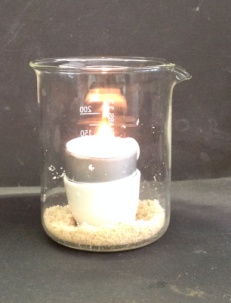 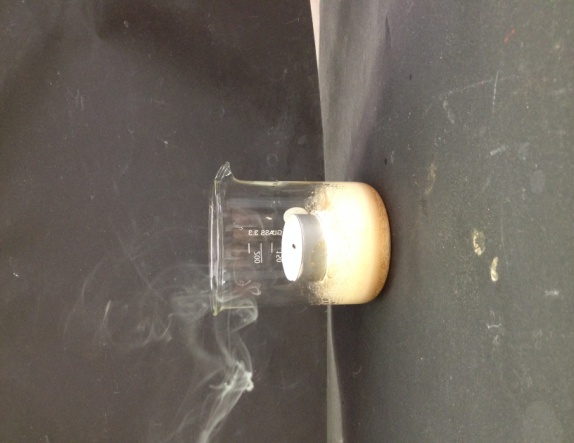 Abb. 2 – Erlischen eines Teelichts in CO2-Atmosphäre.Deutung:		Durch Zugabe von Wasser zum Brausepulver entsteht Kohlenstoffdioxid, das die Luft aus dem Becherglas verdrängt und die Flamme der Kerze erstickt.Entsorgung:	Die Reaktionsprodukte können werden im Abfluss entsorgt.Literatur:	U. Berger, D. Kersten, Die Chemie-Werkstatt: spannende Experimente ganz ohne Labor, Velber-Verl, Freiburg im Breisgau, 2010. S. 24.